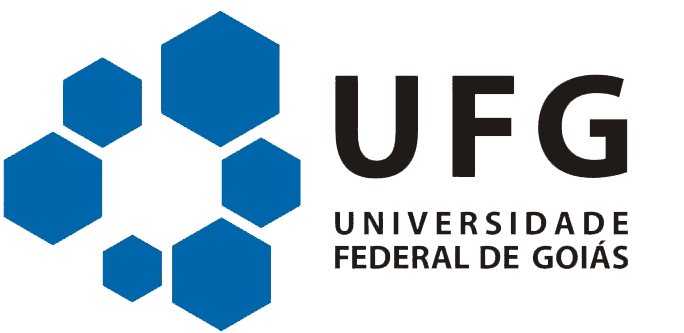 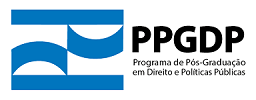 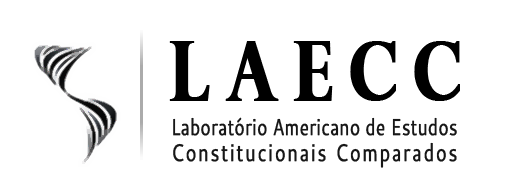 BATE-PAPO DE HERMENÊUTICA: SÉRIE DE INTERLOCUÇÕES SOBRE INTERPRETAÇÃO JURÍDICAConversa 1: Panorama da Hermenêutica, das origens à modernidade.Professores: Saulo Coelho e Fernanda BusanelloConversa 2: Elementos Fundamentais da Hermenêutica Jurídica Clássica.Professores: Saulo Coelho e Fernanda BusanelloConversa 3: Contribuições do Positivismo Jurídico à Hermenêutica Moderna (Clássica) do Direito.Professores: Saulo Coelho e Fernanda BusanelloConvidado especial: Prof. Arnaldo Bastos (UFG)Conversa 4: Escolas Clássicas de Interpretação Jurídica no Direito Moderno: suas contribuições e suas contradições.Professores: Saulo Coelho e Fernanda BusanelloConvidado especial: Prof. Ricardo Leão (UFG)Conversa 5: Hermenêutica Filosófica Contemporânea e suas Contribuições ao Direito.Professores: Saulo Coelho e Fernanda BusanelloConvidado especial: Prof. Ricardo Spindola (Universidade de Luxemburgo)Conversa 6: A interpretação em Ricoer e seu potencial para uma reflexão sobre a interpretação no Direito.Professores: Saulo Coelho e Fernanda BusanelloConvidado especial: Prof. Luiz Pacífico (PPGIDH-UFG)Conversa 7: Bases para um adequado entendimento da teoria argumentativa de Alexy e sua aplicação à hermenêutica contemporâneaProfessores: Saulo Coelho e Fernanda BusanelloConvidado especial: Prof. Alexandre Walmott (UFU)Conversa 8: A interpretação/aplicação do Direito como Integridade em Dworkin: bases para um entendimento do pensamento dworkiano e suas contribuições para a interpretaçãoProfessores: Saulo Coelho e Fernanda BusanelloConvidado especial: Prof. José Emílio Onmati (PUC-Minas e UIT)Conversa 9: Caminhos da interpretação jurídica contemporânea: novas técnicas de interpretação e impactos na jurisdição constitucionalProfessores: Saulo Coelho e Fernanda BusanelloConvidado especial: Prof. Caroline Bitencourt (UNISC)Conversa 10: A argumentação na aplicação do Direito ContemporâneoProfessores: Saulo Coelho e Fernanda BusanelloConvidado especial: Prof. Tiago Gagliano (PUC-PR)Acesso aos vídeos pelos Canais do YouTube do PPGDP-UFG e do LAECC